Sčítání, odčítání úhlů                                                                                                10.2.2021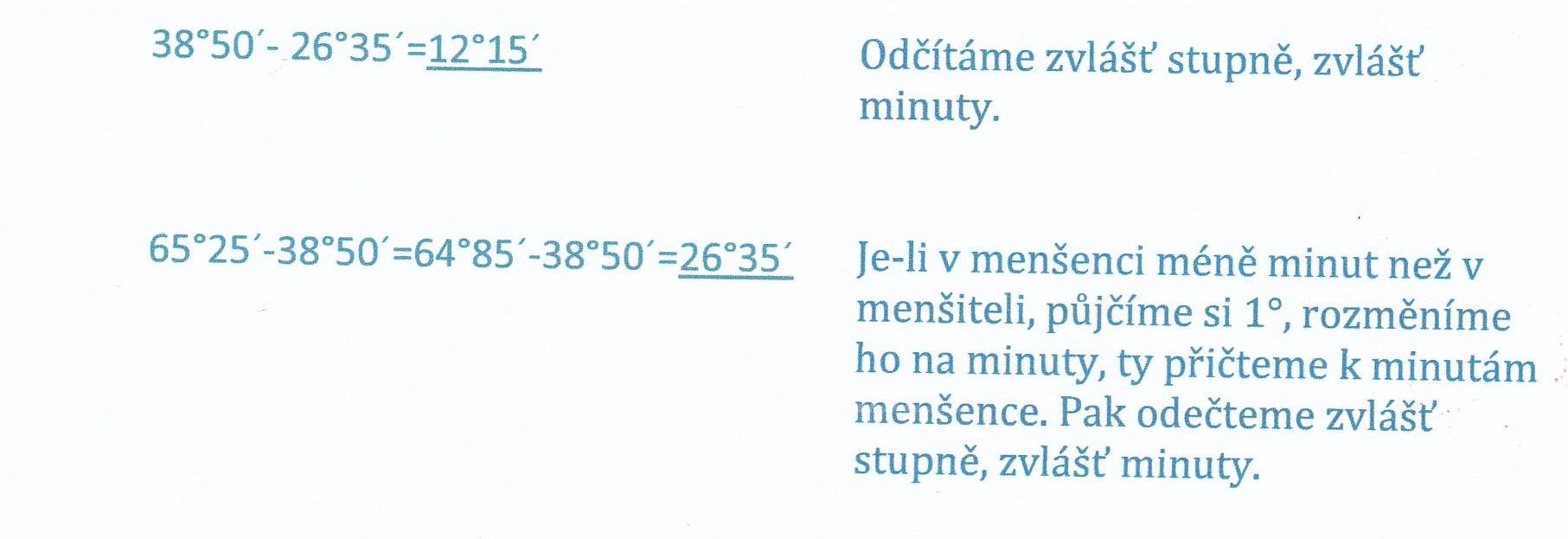 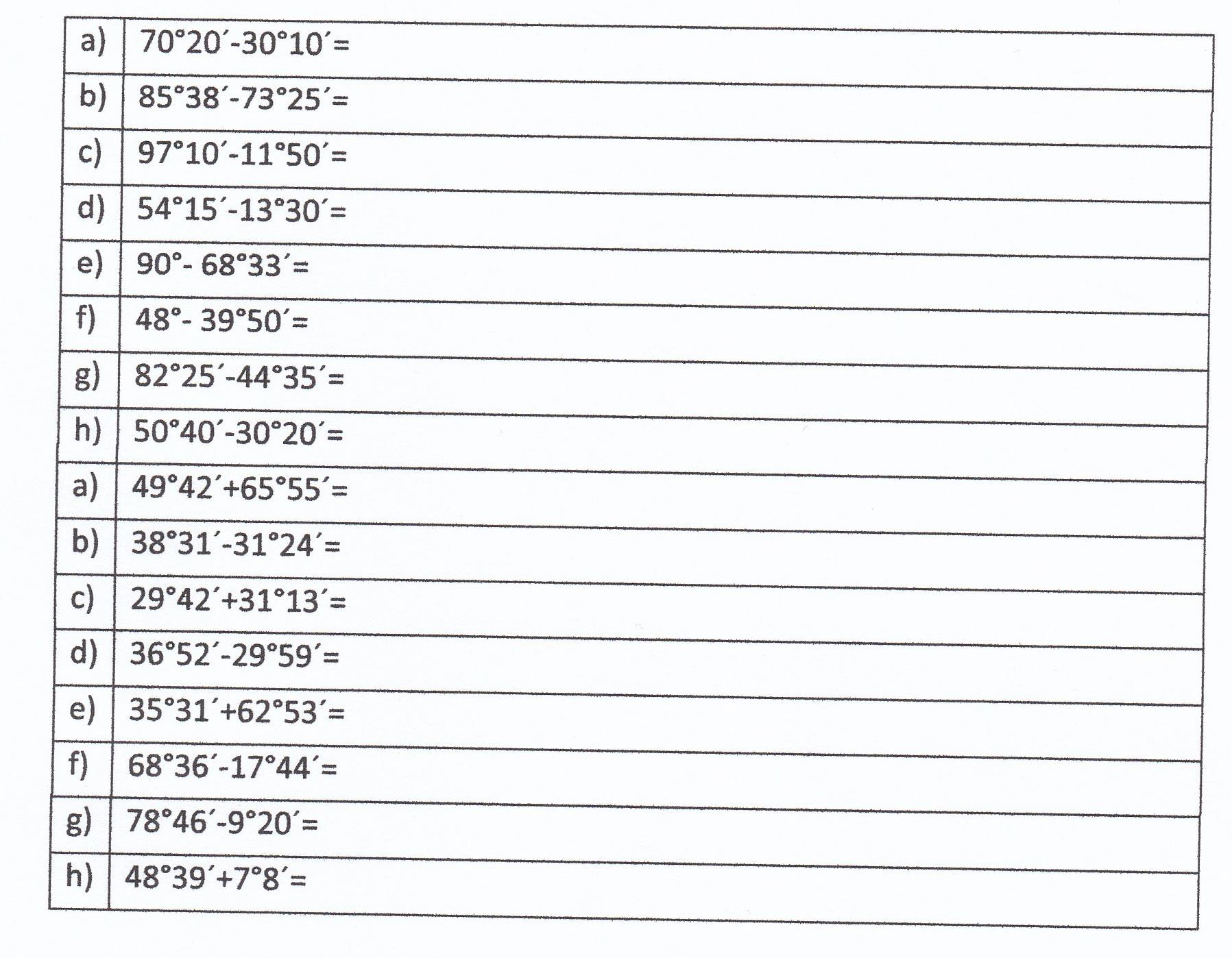 